B2 Scheme of Work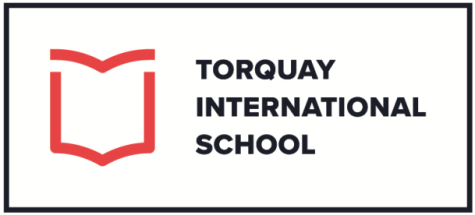 Use verbs + dependent prepositionsUse modals of obligation, prohibition and necessity + (not) allowed to (present & past)Use /revise comparatives/superlatives +just as/nowhere near as/(not) nearly as/almost as/ far/slightly/by far/easily …Use nevertheless/because of this/too …Use personally/frankly/in my opinion/but if you ask me/well, it seems to me etcUse interrogative/affirmative/negative of present/past + used toUse past simple & continuous/past perfectUse narrative tenses and sequencing devices eg afterwards/ initially/ later on/ after a while/t o begin with/ at first/ eventuallyUse was(n’t) able to/could(n’t)/managed to/succeeded inUse eg do you feel like.,.?/why don’t we….?/do you fancy….?/are you up to anything on…?/ I’d rather… if you don’t mind/sorry, i don’t feel up to …/ i really don’t mind. it’s up to you/ I’m not bothered either way …Use present simple/will/present continuous + always (revising state/action verbs)Use present continuousUse /revise future forms – going to/present continuous/present simple/will + be about toUse might/will/won’t/could/mayUse eg bound to/(un)likely to/ shouldn’t think/doubt if/don’t supposeUse sorry, but//sorry to interrupt but//if i could just interrupt/come in here//what do you think, x?// wouldn’t you agree, x?Use adjectives + dependent prepositionsUse be used to/be keen on/be into/take up/be crazy about…Use future continuous eg this time tomorrow I’ll be lying on a beach in the Caribbean/[I’ll give it to him, I’ll be seeing him tomorrow anyway]Use future perfect simple  eg I’ll have finished the report by the end of the weekUse future perfect continuous eg by Christmas I’ll have been studying English for 10 yearsUse verb infinitives with to [in order to/so as to]Use phrasal verbsUse /revise/omit definite/indefinite articlesUse the + adjective eg the homeless, the poor, the Spanish …Revise countable/uncountable nounsUse far too many/very few/hardly any/loads of/plenty of/a lack of/not really enough  …Use passive constructions with the verb ‘to be’ all tensesUse the above with byUse eg it’s obvious, isn’t it, that……?/ many people think, don’t they, that…..? etcUse will/used to/wouldUse zero/1st & 2nd conditionals + will/would/can/could/may/might etc  with if/unless/as long as/provided/providing/on conditionUse wish/if onlyUse very/absolutely/really + eg hungry/starving//angry/furious …Use participles as adjectives eg worried/ shocked/ frightened/ confused/ annoyed/ disappointed/ amused/ thrilled …Use make/doUse 3rd conditional + i wish/if onlyUse should(n’t) have done [ought(n’t)to have done]Use mixed conditionals eg if I’d missed the bus, i wouldn’t be here nowUse eg  I’m sorry to bother you but../sorry to trouble you but I’ve got a bit of a problem, you see/......I’ve got a complaint/what exactly seems to be the trouble?/I feel I’m entitled to/ I’m terribly sorry (+ 3rd conditional/should(n’t) have done) …Use prefixes/suffixesUse I would say that../i graduated from../I’m ready to../I’ve always been interested in../I consider myself to be../I’m experienced in.. …Revise perfect aspect using present perfect tense [contrasting past simple tense]Use present perfect + continuous (revised) with time expressions eg 3 times/this year/all my life …Use eg he’s wet because he’s been running in the rainUse cleft sentences eg what i don’t understand is..//the thing i like about x is ...//what really annoys me is..// what I very much admired/liked was ……Use nouns + prepositionsUse looks like//looks as if/as though// seems/appearsUse time expressions – in the 12th century/in the 50s …Use must/might/may/could/can’t/couldn’t do/be doing/have done/have been +ingUse participle clauses eg after finishing/having finished the report, he went home//before leaving, he finished the report etcUse phrases eg out of this world/ breathtaking/worth every penny/a real disappointment/a bit over the top/nothing special/overrated …Use would it be ok if I did x for you?//would you like me to…?//what if i did x for you?//let me do x for you//I’ll do x if you like//it’s ok but thanks for offering// thanks but i can manage/do it myself//that’d be wonderful/ a great help//are you sure?//as long as you don’t mind etcUse sorry to interrupt but/sorry to disturb you/can i have a word?/i was wondering if …?/ is this a good time to ..?Use sorry, this isn’t a good time/I’m afraid I’m busy at the moment …Use compound adjectives eg red-haired, blue-eyed, ten-year-old …Use verb + ‘to’ infinitive/verb + ing/ verb + base infinitive/verb + ‘to’ infinitive or ingRevise verbs + dependent prepositionsUse both/neither/either/most/all(the)/ each/ every// some/every/any/no + thing/ body/one etc Use eg nice to meet you/good to see you/it was lovely to meet you/see you then/you’re welcome/not at all/do you fancy..?/that’d be great/it’s really kind of you etcUse numbers/percentages + eg roughly/in the region of/ just shy of/just under/just over/ upwards of/x to be  exact/x or so/x in total/x overall etcUse reported speech statements -  all tensesUse reported speech questions with asked/wondered + whether/if/what/when/how…Use phrasal verbsUse eg surely//clearly//anyone can see that//isn’t it true/obvious that…?//don’t you see/agree/think that…? …Use emotive language eg terribly/hugely/completely/utterly/ thoroughly etcUse tell/ warn/ recommend/ suggest/ advise/ ask/ remind/ promise/ offer/ threaten/ admit/ deny/ beg/ urge /inviteRevise dependent prepositions eg accuse sb of/blame sb for/apologise for/congratulate sb on/discourage sb fromUse have/get something doneUse eg i had my passport stolen/got his nose brokenUse prefixes/suffixesUse eg how do you feel about…?/would you consider…?/i was thinking of…/i can’t make up my mind/wouldn’t it be better to…..?/ let’s go for …